РЕШЕНИЕ	         КАРАР                           О предоставления отпуска Козыревой О.В.В соответствии со статьей 114 Трудового Российской Федерации, а также рассмотрев заявление  Козыревой Ольги Владимировны ,главы Яковлевского сельского поселения Елабужского муниципального  района  Совета Яковлевского сельского поселения РЕШИЛ:1. Козыревой Ольге Владимировне	, главе Яковлевского сельского поселения Елабужского муниципального района предоставить ежегодный оплачиваемый отпуск , продолжительностью  21 календарный день, с  13 мая   по 2 июня   2019 года, за период работы  15.06.2018 г.   по 14.06.2019 г.2. Произвести единовременную выплату к отпуску, предусмотренную годовым фондом оплаты труда за 2019год3.Право подписи оставляю за собой.4.Контроль за исполнением настоящего решения оставляю за собой.Председатель                                                                   О.В.Козырева СОВЕТ  ЯКОВЛЕВСКОГО СЕЛЬСКОГО ПОСЕЛЕНИЯ ЕЛАБУЖСКОГО МУНИЦИПАЛЬНОГО РАЙОНАРЕСПУБЛИКИ ТАТАРСТАН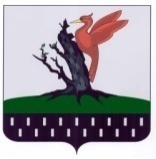 ТАТАРСТАН РЕСПУБЛИКАСЫАЛАБУГА МУНИЦИПАЛЬ РАЙОНЫ ЯКОВЛЕВОАВЫЛ ҖИРЛЕГЕ СОВЕТЫ